                                                                                                                                                                    Утверждаю                                                                                                                                                                             Директор МБОУ                                                                                                                                                                                             «СОШ №4 с. Даниловка»                                                                                                                                                                                             Спирина Т.А.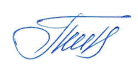 Меню 8 .12 2021Прием пищиРаздел№ рецептуруБлюдоВыход ,гЦенаКалорийностьБелкиЖирыУглеводыОбедХолодные блюдаСалат витаминный с растительным маслом50730.76.72.9Горячее блюдоСуп-лапша домашняя  (с курицей )250/209566.646.7218.94Горячее блюдоГречка отварная150 231.120.5755.0771.445Горячее блюдоОладьи из печени80149.0411.797.449.34НапитокКомпот из смеси сухофруктов (С- витам.)200111.21.6024.76ХлебХлеб пшеничный20115.85.11.9828.98Кондитерские изделияПряник603364.82.877.7Холодные блюда